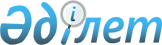 О внесении изменений в решение Мугалжарского районного маслихата от 22 декабря 2017 года № 142 "Об утверждении бюджета города Жем на 2018-2020 годы"
					
			С истёкшим сроком
			
			
		
					Решение Мугалжарского районного маслихата Актюбинской области от 5 декабря 2018 года № 250. Зарегистрировано Управлением юстиции Мугалжарского района Департамента юстиции Актюбинской области 10 декабря 2018 года № 3-9-219. Прекращено действие в связи с истечением срока
      В соответствии со статьей 109-1 Бюджетного кодекса Республики Казахстан от 4 декабря 2008 года, статьей 6 Закона Республики Казахстан от 23 января 2001 года "О местном государственном управлении и самоуправлении в Республике Казахстан", Мугалжарский районный маслихат РЕШИЛ:
      1. Внести в решение Мугалжарского районного маслихата от 22 декабря 2017 года № 142 "Об утверждении бюджета города Жем на 2018-2020 годы" (зарегистрированное в реестре государственной регистрации нормативных правовых актов за № 5844, опубликованное 25 января 2018 года в эталонном контрольном банке нормативных правовых актов Республики Казахстан в электронном виде) следующие изменения:
      в пункте 1:
      в подпункте 1):
      доходы - цифры "66 490,0" заменить цифрами "65 390,0";
      в подпункте 2):
      затраты - цифры "66 490,0" заменить цифрами "65 390,0".
      2. Приложения 1 к указанному решению изложить в новой редакции согласно приложению к настоящему решению.
      3. Государственному учреждению "Аппарат маслихата Мугалжарского района" в установленном законодательном порядке обеспечить:
      1) государственную регистрацию настоящего решения в Управлении юстиции Мугалжарского района;
      2) направление настоящего решения на официальное опубликование в эталонном контрольном банке нормативных правовых актов Республики Казахстан.
      4. Настоящее решение вводится в действие с 1 января 2018 года. Бюджет города Жем на 2018 год
					© 2012. РГП на ПХВ «Институт законодательства и правовой информации Республики Казахстан» Министерства юстиции Республики Казахстан
				
      Председатель сессии Мугалжарского районного маслихата 

Т. Казбеков

      Секретарь Мугалжарского районного маслихата 

Р. Мусенова
Приложениек решению Мугалжарского районного маслихатаот 5 декабря 2018 года № 250Приложение 1к решению Мугалжарскогорайонного маслихатаот 22 декабря 2017 года № 142
категория
класс
подкласс
наименование
сумма (тысяч тенге)
1. ДОХОДЫ
65 390,0
1
НАЛОГОВЫЕ ПОСТУПЛЕНИЯ
1 358,0
01
Подоходный налог
392,0
2
Индивидуальный подоходный налог
392,0
04
Налоги на собственность
966,0
1
Налоги на имущество
41,0
3
Земельный налог
266,0
4
Налог на транспортные средства
659,0
2
НЕНАЛОГОВЫЕ ПОСТУПЛЕНИЯ
54,0
05
Доходы от государственной собственности
51,0
5
Доходы от аренды имущества, находящегося в государственной собственности
51,0
06
Прочие неналоговые поступления
3,0
1
Прочие неналоговые поступления
3,0
4
Поступления трансфертов
63 978,0
02
Трансферты из вышестоящих органов государственного управления
63 978,0
3
Трансферты из районного (города областного значения) бюджета
63 978,0
функциональная группа
функциональная подгруппа
администратор бюджетных программ
программа
наименование
сумма (тысяч тенге)
ІІ. ЗАТРАТЫ 
65 390,0
01
Государственные услуги общего характера
23 590,0
1
Представительные, исполнительные и другие органы, выполняющие общие функции государственного управления
23 590,0
124
Аппарат акима города районного значения, села, поселка, сельского округа
23 590,0
001
Услуги по обеспечению деятельности акима города районного значения, села, поселка, сельского округа
22 890,0
022
Капитальные расходы государственного органа
700,0
04
Образование
38 064,0
1
Дошкольное воспитание и обучение
38 064,0
124
Аппарат акима города районного значения, села, поселка, сельского округа
38 064,0
004
Дошкольное воспитание и обучение и организация медицинского обслуживания в организациях дошкольного воспитания и обучения
38 064,0
07
Жилищно-коммунальное хозяйство
2 539,0
3
 Благоустройство населенных пунктов
2 539,0
124
Аппарат акима города районного значения, села, поселка, сельского округа
2 539,0
008
Освещение улиц в населенных пунктов
1 869,0
009
Обеспечение санитарии населенных пунктов
670,0
12
Транспорт и коммуникации
1 197,0
1
Автомобильный транспорт
1 197,0
124
Аппарат акима города районного значения, села, поселка, сельского округа
1 197,0
013
Обеспечение функционирования автомобильных дорог в городох районного значения, селах, поселках, сельских округах
1 197,0
V. Дефицит (профицит) бюджета
0,0
VI. Финансирование дефицита (использование профицита) бюджета
0,0